  	На основу члана 20. став 1. тачка 8. Закона о локалној самоуправи („Службени гласник РС“, број 129/07, 83/14-др.закон, 101/16-др.закон и 47/18), члана 68, 69. и 70. Закона о енергетској ефикасности и рационалној употреби енергије („Службени гласник РС“, број  40/21), члана 16. став 1. тачка 8, члана 24. став 2, члана 63. став 1. тачка 2. и члана 121. став 1. Статута града Краљева (“Службени лист града Краљева”, број 6/19-пречишћен текст), 	Градско веће града Краљева на Тридесет осмој (редовној) седници одржаној 19.јула 2021.године, донело је ПРАВИЛНИК О СУФИНАНСИРАЊУ МЕРА ЕНЕРГЕТСКЕ САНАЦИЈЕ СТАМБЕНИХ ЗГРАДА, ПОРОДИЧНИХ КУЋА И СТАНОВАI ОПШТЕ ОДРЕДБЕЧлан 1.Правилником о суфинансирању мера енергетске санације стамбених зграда, породичних кућа и станова (у даљем тексту Правилник) уређује се: циљ спровођења мера; мере које се суфинансирају и ближи услови за расподелу и коришћење средстава; учесници у реализацији мера, начин њиховог учешћа и улоге; начин обезбеђивања финансијских средстава, проценат суфинансирања; начин и услови пријаве на јавни конкурс и критеријуми за селекцију привредних субјеката; начин и услови пријаве на јавни конкурс и критеријуми за селекцију грађана (домаћинстава); праћење реализације и извештавање.Члан 2.Циљ спровођења мера енергетске санације стамбених зграда, породичних кућа и станова је унапређење енергетске ефикасности у стамбеном сектору и повећано коришћење обновљивих извора енергије у домаћинствима на територији Града Краљева.Мере енергетске санације предвиђене овим Правилником спроводе се кроз сарадњу са са привредним субјектима који се баве производњом, услугама и радовима на енергетској санацији стамбених објеката, а крајњи корисници бесповратних средстава су домаћинства на територији града Краљева.Члан 3.Унапређење енергетске ефикасности, у граду Краљеву суфинансираће се износом од 5 милиона динара, од чега је 2,5 милиона динара определио Град Краљево, а 2,5 милиона динара Министарство рударства и енергетике. Средстава за суфинансирање мера енергетске санације опредељују се Одлуком о буџету града Краљева („Службени лист града Краљева”, број 52/20 и 20/21) у оквиру Програма 17 Енергетска ефикасност и обновљиви извори енергије, Програмска активност 0501-0001 Енергетски менаџмент, функција 620, економска класификација 465-остале дотације и трансфери.Средства за суфинансирање мера из члана 4.овог Правилника додељују се на основу јавног позива за домаћинства у највишем износу до 50% од вредности укупне инвестиције са ПДВ-ом по појединачној пријави при чему је максимални износ одобрених средстава по појединачној пријави дефинисан у члану 4.Члан 4.Мере енергетске ефикасности које ће се суфинансирати суːУградња и набавка материјала за термичку изолацију зидова, крова, таваница и осталих делова термичког омотача према негрејаном простору породичних кућаУкупна планирана средства која град заједно са средствима министарства додељује за ову меру су 1.920.000,00 динара. замена (набавка са уградњом) спољних прозора и врата и других транспарентних елемената термичког омотача са одговарајућим термичким својствима према негрејаним просторијама на породичним кућама, са пратећим грађевинским радовима; Укупна планирана средства која град заједно са средствима министарства додељује за ову меру су 1.100.000,00 динара. замена (набака са уградњом) спољних прозора и врата и других транспарентних елемената термичког омотача са одговарајућим термичким својствима према негрејаним просторијама на становима, са пратећим грађевинским радовима;Укупна планирана средства која град заједно са средствима министарства додељује за ову меру су 1.100.000,00 динара.Набавка и инсталацијa котлова на природни гас или биомасу (дрвни пелет, брикет, сечка), грејачa простора за породичне кућеУкупна планирана средства која град заједно са средствима министарства додељује за ову меру су 880.000,00 динара.Свака од наведених, појединачних мера ће се финансирати у највишем износу до 50% од вредности укупне инвестиције са ПДВ-ом на основу приложене профактуре или максимална средства подстицаја могу износити до: - 120.000,00 динара са ПДВ-ом односно максимално 2.000,00 динара са ПДВ-ом по квадратном метру термичке изолације са фасадом по појединачној пријави (мера 1.), - до 100.000,00 динара са ПДВ-ом односно 14.000,00 динара по квадратном метру за прозоре и балконска врата и 20.000,00 динара за улазна врата по појединачној пријави (мера 2.и 3.), - до 85.000,00 динара са ПДВ-ом по пријави за набавку и уградњу котлова или грејача на биомасу за породичне куће; до 70.000,00 динара са ПДВ-ом по пријави за набавку и уградњу котлова на гас за породичне куће. (мера 4.)Члан 5.Критеријуми енергетске ефикасности се одређују јавним позивом за привредне субјекте, али морају да задовоље следеће минималне услове:Спољна столарија са следећим минималним техничким карактеристикама (U-коефицијент прелаза топлоте):	- U≤ 1,5 W/метру квадратном K за прозоре и балконска врата	- U ≤ 1,6 W/метру квадратном K за спољна вратаСпољни зид на породичним кућама следећих карактеристика:- минимална дебљина за термичку изолацију износи 10 cm, осим уколико нема  техничких могућности да се постави та дебљина изолацијеБоја спољашњег омотача/фасаде треба да буде усклађена са традиционалном локалном архитектуром, избегавајући тренд јарких и рефлектујућих неадекватних колорита.Минимални степен корисности котла (грејача простора) на биомасу (дрвни пелет, брикет, сечка) износи 85%;Минимални степен корисности котла (грејача простора) на природни гас износи 90%;Додатни услови за доделу средстава подстицаја за енергетску санацију стамбених објеката:- Двојни објекти различитих власника као и објекти у низу третирају се као засебни објекти.- Средства се неће одобравати за набавку улазних врата стамбених објеката која нису у директној вези са грејаним простором.- За стамбене објекте са више етажа једног власника, средства се могу користити за замену столарије на једној или свим етажама с тим да замена столарије на свакој од етажа мора бити комплетна.-Власници појединачних етажа у стамбеном објекту подносе појединачне пријаве за замену столарије.Члан 6.Прихватљиви инвестициони трошкови су трошкови са урачунатим ПДВ-ом.Не прихватају се трошкови радова, набавка материјала и опрема који настану пре првог обиласка комисије за преглед и оцену поднетих захтева за суфинансирање пројеката енергетске ефикасности.Трошкови који неће бити финансирани јавним позивом из буџета Града су:-трошкови који су у вези са набавком опреме:царински и административни трошкови;-трошкови који су у вези са одобравањем и спровођењем кредитног задужења: трошкови одобравања кредита, трошкови камата, кредитног бироа, осигурања кредита и сл;-рефундација трошкова за већ набављену опрему и извршене услуге;-набавка опреме коју подносилац захтева за бесповратна средства сам производи или за услуге које сам извршава;-други трошкови који нису у складу са мерама енергетске санације. II КОРИСНИЦИ СРЕДСТАВАЧлан 7.Директни корисници средстава за реализацију мера енергетске санације су привредни субјекти.Привредни субјекти су дужни да корисницима испоруче материјале и опрему одговарајућег квалитета и изврше услуге у складу са одредбама уговора и договореним роковима.Крајњи корисници бесповратних средстава су домаћинства..Члан 8.Средства за суфинансирање мера енергетске санације додељују се у складу са одредбама овог Правилника а расподела средстава обухвата расписивање јавног позива за привредне субјекте, прикупљање и комплетирање пријава на јавни позив, контролу формалне исправности и комплетности пријава, испуњености услова и оцењивање привредних субјеката ради утврђивања листе директних корисника и доношење акта о избору директних корисника, као и расписивање јавног позива за крајње кориснике, прикупљање и комплетирање пријава, контролу формалне исправности и комплетности пријава, оцењивање ради утврђивања листе крајњих корисника на основу критеријума из јавног позива, доношење акта о избору крајњег корисника,реализацију и извештавање. Јавне позиве расписује Градско веће града Краљева (у даљем тексту: Градско веће).Јавни позиви и пратећа документација објављују се на огласној табли Градске управе и званичној интернет страници Града Краљева.Јавни позив спроводи Комисија за реализацију енергетске санације стамбених зграда, породичних кућа и станова (у даљем тексту Комисија) коју решењем образује Градоначелник града Краљева.Решењем о образовању Комисије утврђују се број и састав чланова Комисије,  основни задаци, рок за реализацију мера и друга питања од значаја за рад Комисије.Члан 9.Основни задаци Комисије су:-припрема документације јавног позива за директне и крајње кориснике (текст јавног позива, образац пријаве и друго).-оглашавање јавних позива и пратеће документације на огласној табли Градске управе града Краљева (у даљем тексту: Управе) и званичној интернет страници Града;-пријем и контрола приспелих пријава;-рангирање приспелих пријава и избор пријављених директних и крајњих корисника;-сачињавање прелиминарне листе привредних субјеката и објављивање на огласној и званичној интернет страници града Краљева;-разматрање приговора на прелиминарну листу привредних субјеката, односно директних корисника у року од 8 дана  доношење одлуке по приговору;-сачињавање прелиминарне листе крајњих корисника (власника стамбених објеката) и објављивање исте на огласној и интернет страни града Краљева;,-разматрање приговора на прелиминарну листу крајњих корисника, у року од 8 дана и сачињавање прелиминарне листу крајњих корисника која је основ за теренски рад Комисије:-доношење предлога листе изабраних директних корисника и предлога листе изабраних крајњих корисника, којима је признато право на бесповратна средства на усвајање Градском већу града Краљева;-подношење извештаја Градском већу које усваја коначне листе директних и крајњих корисника којима је признато право на бесповратна средства;-израда предлога Уговора о спровођењу мера енергетске санације са директним и крајњим корисницима. Административне и техничке послове везане за спровођење мера енергетске санације стамбених зграда, породичних кућа и станова врши Одсек за заштиту животне средине Градске управе града Краљева.Комисија је независна у свом раду. Комисија записнике и извештај о раду доставља Градском Већу. Теренски рад Комисије обухвата спроведена најмање два најављена обиласка и то:пре радова приликом евалуације пријаве ради оцене почетног стања објекта, веродостојности података из поднете пријаве и оправданости предложених мера енергетске санације;након спроведених радова ради утврђивања чињеничног стања по пријави завршетка радова.  Приликом теренског обиласка Комисија на лицу места врши преглед поднетих пријава, уз обавезно присуство подносиоца пријава, сачињава се Записник у два примерка, при чему један примерак остаје подносиоцу пријаве, а други задржава Комисија.Записник садржи и технички извештај о постојећем стању објекта и стању након реализованих мера.Комисија прати реализацију мера и врши контролу и праћење њихове реализације.Праћење реализације мера обухвата:-обавезу директног  и крајњег корисника средстава да обавештава Комисију о реализацији мера у роковима одређеним уговором и да омогући Комисији да изврши увид у релевантну документацију насталу у току реализације активности,-прикупљање потребних информација од директних и крајњих корисника средстава,-друге активности предвиђене уговором,-припрема извештаја о напретку и обавештавање надлежних органа и јавности.Јавни позив за директне кориснике (привредне субјекте)Члан 10.Јавни позив за учешће привредних субјеката у реализацији мера енергетске санације  породичних кућа и станова расписује Градско веће града Краљева, а спроводи Комисија. Јавни позив из става 1. овог члана објављује се на огласној табли Градске управе, на интернет страници Града и у локалним медијима.Пријава подразумева подношење документације у року који је утврђен јавним позивом. Пријава се подноси Комисији.Члан 11.На јавном позиву могу учествовати директни корисници (привредни субјекти) који врше испоруку и обављају радове на уградњи материјала, опреме и уређаја и испуњавају следеће услове:да су уписани у регистар АПР-а, а регистровани су као привредна друштва и предузетници најмање шест месеци пре подношења пријаве на јавни позив,да над њима није покренут стечајни поступак или поступак ликвидације и да нису у блокади,да имају атесте за материјале и производе.Додатни услови биће дефинисани Јавним позивом.Садржај јавног позива за директне кориснике (привредне субјекте)Члан 12.Јавни позив из члана 10. овог Правилника садржи:правни основ за расписивање јавног позива,циљеве,финансијски оквир,намену средстава,услове за учешће са назнаком да подносилац пријаве гарантује да цене дате уз пријаву неће мењати за физичка лица којима Град одобри субвенције,пријавни образац и документацију која се подноси  уз пријавни образац,начин и рок подношења пријаве испуњеност услова из јавног позивапоступак одобравања средставаначин објављивања аката Комисије и Градског већа донетих у поступку доделе средставаПријава на јавни позив за директне кориснике (привредне субјекте)Члан 13.Пријава коју на јавни позив подноси привредни субјект садржи пријавни образац са приложеном документацијом.Пријавни образац се налази у прилогу јавног позива и садржи:опште податке о привредном субјекту(седиште, матични број и ПИБ;податке о законском заступнику;профил привредног субјекта;ценовни преглед роба и услуга.Критеријуми за рангирање директних корисника (привредних субјеката)Члан 14.Критеријуми за рангирање директних корисника обухватају следеће:цене кључних добара заједно са уградњом за меру за коју конкуришу;рок важења цена за меру коју конкуришу;други критеријуми ближе дефинисани јавним позивом.           Јавним позивом се одређује максималан број бодова по сваком од критеријума и број бодова по поткритеријумима, ако су поткритеријуми дефинисани у оквиру појединих критеријума.           Укупан максималан број бодова по свим критријумима и поткритеријумима не може прећи 100.  Оцењивање, утврђивање листе изабраних директних корисника и уговарањеЧлан 15.Оцењивање и рангирање приспелих пријава привредних субјеката врши се применом критеријума из члана 14. овог Правилника. Комисија разматра пријаве и у складу са условима Јавног позива, утврђује прелиминарну листу директних корисника у року од 7 дана.Неблаговреме, непотпуне пријаве, као и пријаве послате на било који други начин, осим прописаног, Комисија неће разматрати.Прелиминарну листу директних корисника Комисија објављује на огласној табли Градске управе и званичној интернет страници Града.Учесници Јавног позива имају право увида у поднете пријаве и приложену документацију по утврђивању прелиминарне листе директних корисника, у року од три дана од дана објављивања листе.На прелиминарну листу директних корисника учесници јавног позива имају право приговора Комисији у року од 3 дана од дана њеног објављивања.Комисија је дужна да размотри поднете приговоре на прелиминарну листу директних корисника као и да донесе образложену одлуку о приговору, у року од 7 дана од дана пријема. Након доношења предлога Коначне листе Комисија сачињава извештај Градском већу, које решењем усваја коначну листу директних корисника у спровођењу мера енергетске санације, и објављује га на интернет страници Града и огласној табли.Oво решење је коначно.Уговор о спровођењу мера енергетске санације потписује се након доношења Решења о коначној листи директних и листе крајњих корисника за спровођење мера енергетске санације.         Уколико се на први јавни позив за директне кориснике не јави ни један или недовољно привредних субјеката, може се поновити јавни позив.Јавни позив за доделу бесповратних средстава грађанимаЧлан 16.Јавни позив за доделу бесповратних средстава грађанима, крајним корисницима за енергетску санацију породичних кућа и станова расписује Градско веће а спроводи Комисија. Грађани, крајни корисници учествују на јавном позиву подношењем пријаве Комисији.Пријава подразумева подношење потребне документације у року од 21 дана од дана објављивања јавног позива.Јавни позив из става 1. овог члана обавезно се објављује на огласној табли Градске управе и званичној интернет страници Града а најава јавног позива и у свим локалним медијима. Документација јавног позива садржи:јавни позивпријавни образац са листом потребних докумената  Члан 17.Право учешћа на конкурсу имају грађани, крајњи корисници који испуњавају следеће услове:да је подносилац пријаве власник и да живи у породичној кући или у стану на територији Града (према решењу за порез и фотокопије личне карте), да поседује један од следећих доказа за стамбени објекат:доказ о изградњи објекта пре доношења прописа о изградњи објеката,грађевинску дозволу добијену кроз редован поступак обезбеђења дозволе,грађевинску дозволу добијену из поступка легализације илирешење о озакоњењу.да је измирио доспеле обавезе по основу пореза на имовину, не прихватају се трошкови радова, набавке материјала и опреме који настану пре првог обиласка Комисије за преглед и оцену поднетих захтева за суфинансирање пројеката енергетске ефикасности.Садржај Јавног позива за крајње кориснике (грађане)Члан 18.Јавни позив из члана 16. овог Правилника садржи:правни основ за расписивање јавног позива, циљеве преузете из Правилника о суфинансирању мера енергетске санације  на територији јединице локалне  самоуправе, финансијски оквир, намену средстава, број мера за које један корисник може да конкурише,услове за учешће на конкурсу, листу директних корисника преко којих се реализују мере,документацију коју подносилац мора поднети уз пријавни образац,начин на који град пружа додатне информације и помоћ подносиоцу пријаве у припреми и подношењу пријаве,начин и рок подношења пријаве, поступак одобравања средстава,начин објављивања одлуке о остваривању права на бесповратна средства крајњих корисника за спровођење мера енергетске санације по јавном позиву.Пријава на јавни позив за крајње кориснике (грађане)Члан 19.Документацијa коју доставља грађанин, крајњи корисник средстава, подносилац пријаве при подношењу пријаве: потписан и попуњен Пријавни образац за суфинасирање мера енергетске ефикасности  са попуњеним подацима о мери за коју се конкурише;попуњен образац (Прилог 2) овог правилника, који се односи на стање грађевинских (фасадних) елемената и грејног система објекта и мера за коју се пријављује;фотокопију личне карте или очитана лична карта подносиоца захтева којом се види адреса становања подносиоца пријаве; решење о утврђивању пореза на имовину;копију грађевинске дозволе, односно други документ којим се доказује легалност објекта;фотокопију рачуна за утрошену електричну енергију за стамбени објекат  за који се конкурише за последњи месец, ради доказа да власници живе у пријављеном стамбеном објекту  (препоручује се да минимална потрошња не може бити мања од 50 kWh месечно);потврда о могућности прикључења на гасоводну мрежу за меру набавке котла на гас ( за набавку котла на природни гас);предмер и предрачун или профактура за опрему са уградњом издата од привредног субјекта са листе директних корисника коју је објавио Град;оверена изјава код јавног бележника о члановима домаћинства са фотокопијом личних карата за сваког члана домаћинства са јасно видљивом адресом становања; адреса за малолетна лица се утврђује из потврда о пријави пребивалишта коју издаје надлежна Полицијска управапотписана изјава о обезбеђеним средствима за финансирање у висини сопственог учешћа у спровођењу мера енергетске санацијепотписана изјава о сагласности да орган за потребе поступка може извршити увид, прибавити и обрадити податке о чињеницама о којима се води службена евиденција а који су неопходни у поступку одлучивања.Град ће обезбедити прибављање потребних информација по службеној дужности.Члан 20.Право учешћа на јавном позиву немају: власници посебних делова стамбено-пословног објеката који не служе за становање,власници стамбених објеката који су у претходном периоду користили средства Града за сличне активности и иста оправдали ивласници стамбених објеката који су у претходне две године после достављања Решења о додели бесповратних средстава за сличне активности одустали од спровођења активности. Критеријуми за избор пројеката крајњих корисника (породичне куће и станови)Члан 21.Поступак за оцењивање пристиглих пријава и избор корисника средстава вршиће се на основу листе приоритета састављене бодовањем према следећим критеријумима: Критеријуми за избор пријава крајњих корисника одређују се јавним позивом и садрже:Као критеријум за бодовање, за све мере из става 1. овог члана, користи се К фактор заузетости површине, који представља количник укупне површине стамбеног објекта (из пореске пријаве) и броја корисника тог објекта.Јавним позивом се одређује максимални број бодова по сваком од критеријума.Уколико се за грејање користе два или више различитих енергената, број бодова се рачуна као аритметичка средина бодова за наведене енергенте.Приликом бодовања столарије на објекту на коме се налази више врста столарије бодоваће се прозори чија је укупна површина највећа.Уколико се два захтева оцене са истим бројем бодова, предност имају подносиоци пријава чији је фактор искоришћавања површине К већи.  Начин бодовања биће дефинисан у Јавном позиву.Оцењивање, утврђивање листе и избор крајњих корисникаЧлан 22.Оцењивање и рангирање пројеката грађана врши се применом критеријума из  члана 21. Комисија разматра пријаве и у складу са условима из члана 21, утврђује прелиминарну ранг листу крајњих корисника за сваку меру на основу бодовања према критеријумима из члана 21. овог правилника.Листу из става 2. овог члана Комисија објављује на огласној табли Градске управе и званичној интернет страници Града.Подносиоци пријава имају право увида у поднете пријаве и приложену документацију по утврђивању листе из става 2. овог члана у року од три дана од дана објављивања листе у складу са ставом 3. овог члана.На листу из става 2. овог члана подносиоци пријава имају право приговора Комисији у року од осам дана од дана њеног објављивања. Приговор се подноси на писарници Градске управе.Комисија је дужна да размотри поднете приговоре на листу из става 2. овог члана као и да донесе одлуку о приговору, која мора бити образложена, у року од 8 дана од дана његовог пријема и на основу донетих одлука донесе ревидирану прелиминарну листу. На основу листе из става 6. овог члана Комисија врши теренски обилазак ради увида у стање стамбених објеката са те листе закључно са редним бројем подносиоца пријаве до којег су обезбеђена укупна средства за субвенционисање. Уколико је Комисија приликом теренског обиласка из става 7. овог члана утврдила да је подносилац пријаве дао неистините податке у пријави Комисија га елиминише из ревидиране прелиминарне листе и уместо њега спроводи теренски обилазак првог следећег на листи код кога није вршен теренски обилазак. Приликом теренског обиласка уз обавезно присуство подносиоца захтева комисија сачињава записник у два примерка, при чему један остаје подносиоцу пријаве, а један задржава Комисија. У записнику Комисија потврђује да ли су мере наведене у предмеру и предрачуну који је грађанин поднео приликом пријаве на јавни позив прихватљиве.На основу записника из става 9. овог члана комисија сачињава предлог коначне листе крајњих корисника и исти доставља Градском већу.Листу из става 10. овог члана Комисија објављује на огласној табли Градске управе и званичној интернет страници Града.Градско веће усваја коначну листу крајњих корисника бесповратних средстава за спровођење мера енергетске санације, која се објављује на огласној табли и интернет страници Града и на основу које се закључују уговори између града и крајњих корисника.Члан 23.Уколико Град током трајања Јавног позива не прими довољан број важећих пријава за неку од мера предвиђених јавним позивом, Комисија ће повећати број корисника средстава за другу меру зависно од броја пристиглих пријава.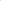 Уколико се не утроше планирана средства за неку од меру, средства ће се доделити следећем кориснику који испуњава услове, према листи корисника.Исплата средставаЧлан 24.Град ће вршити пренос средстава искључиво директним корисницима а не крајњим корисницима, након што појединачни крајњи корисник изврши уплату директном кориснику целокупну своју обавезу након завршетка реализације мере.Услов да се директном кориснику пренесу средства је потврда Комисије да су радови изведени како је предвиђено предмером и предрачуном који је грађанин предао приликом пријављивања за одређену меру као и у складу са записником Комисије приликом првог изласка. Корисник субвенција, након добијања решења за доделу бесповратних средстава за спровођење мера енергетске санације, набавља добра и услуге од привредног субјекта чију је профактуру или предрачун приложио уз пријаву на јавни позив.Корисник субвенција дужан је да активности на реализацији мера енергетске санације заврши најкасније до рока утврђеног у тексту јавног позива. Крајњи корисник мора имати уредну документацију (рачуне и атесте) које ће доставити надлежној Комисији.Корисник средстава ће вршити пренос средстава изабраним привредним субјектима у складу са закљученим уговором.Крајњи корисник ће сам сносити трошкове изведених радова који буду већи од износа субвенције.Контролу извршења уговорених обавеза извршиће Комисија.Уколико из неког разлога корисник не може да реализује набавку од одабраног привредног субјекта, има право да изврши набавку од другог субјекта са листе и да о томе, пре реализације набавке обавести Комисију и достави јој нову профактуру или предрачун.Уколико новоизабрани привредни субјект изда предрачун или профактуру у већем износу од претходног привредног субјекта, корисник субвенција сноси разлику трошкова, а уколико је дата вредност мања, Град ће смањити одобрени износ у складу са претходно одобреним процентом.Члан 25.Средства која се, у складу са овим Правилником, одобре за реализацију мера енергетске санације преносе се привредним субјектима, на основу писане сагласности физичких лица коме су иста одобрена решењем, након што:стручна комисија утврди да су активности у потпуности реализоване, о чему ће сачинити записник;физичко лице за извршене радове или набављену робу или извршене услуге уплати привредном субјекту разлику између укупне вредности инвестиције и одобрених субвенција,привредни субјект достави Граду захтев за исплату средстава са пратећом документацијом о реализацији.III ПРАЋЕЊЕ РЕАЛИЗАЦИЈЕ МЕРА ЕНЕРГЕТСКЕ САНАЦИЈЕЧлан 26.Комисија прати реализацију мера енергетске санације и врши контролу реализације.Праћење реализације мера обухвата:- најављене и ненајављене мониторинг посете;- увид у релевантну документацију насталу у току реализације активности- прикупљање информације о реализацији мера,- и обавља друге послове у циљу реализације мера.О утврђеној реализацији мера Комисија сачињава извештај и исти доставља Градском већу.Члан 27.Комисија је дужна да у складу са расположивим капацитетима:спроведе најмање две најављене мониторниг посете ( на почетку и крају радова);у случају да постоје индиције о незаконитим радњама или грубом кршењу уговорних обавеза затражи поступање у складу са одредбама уговора и законским оквиром и др. ИзвештавањеЧлан 28.Завршни извештај о спроведеним мерама енергетске санације, који садржи информације о спроведеним активностима и утрошеним финансијским средствима, уочене недостатке у имплементацији активности и њихове узроке, комисија подноси Градском већу.Директни корисници средстава који изводе радове на енергетској санацији дужни су да Комисији, у сваком моменту, омогуће контролу реализације активности и увид у сву потребну документацију.ОбјављивањеЧлан 29.Завршни извештај се објављује на званичној интернет страници Града.Чување документацијеЧлан 30.Документација настала у поступку суфинансирања мера енергетске санације чува се у складу са важећим прописима.IV ПРЕЛАЗНЕ И ЗАВРШНЕ ОДРЕДБЕЧлан 31.Овај правилник ступа на снагу даном доношења и објавиће се у „Службеном листу града Краљева“.Градско веће града Краљева                        Председавајући Градског већаБрој: 011-204/2021-І			   Заменик градоначелника града КраљеваДана:19.07.2021. године	Вукман Ракочевић                                                                                                                                                                                                                                                                                                                                                                                                                                                                                                                                                                                                                                                                                                                                                                                                                                                                                                                                                                                                                                                                                                                                                                                                                                                                         Постављање термичке изолације зидова, крова, таваница и осталих делова термичког омотача према негрејаном простору (породичних кућа)Постављање термичке изолације зидова, крова, таваница и осталих делова термичког омотача према негрејаном простору (породичних кућа)Постојеће стање спољних зидова Број бодоваСпољни зидови без термичке изолације 10Спољни зидови са термичком изолацијом 0Постојећи начин грејања на: Број бодоваУгаљ/ лож уље,/мазут 15Електрична енергија10Дрво5Природни гас/пелет0Замена спољних прозора и врата и других транспарентних елемената термичког омотача са одговарајућим термичким својствима на (породичних кућа и станова )Замена спољних прозора и врата и других транспарентних елемената термичког омотача са одговарајућим термичким својствима на (породичних кућа и станова )Постојеће карактеристике спољне столаријеБрој бодоваДрвени, једноструки са једним стаклом15Дрвени, двоструки са размакнутим крилима10Дрвени, једноструки са дуплим стаклом или вакум стаклом5ПВЦ, алуминијум 0Постојећи начин грејања наБрој бодоваУгаљ/ лож уље,/мазут 15Електрична енергија10Дрво5Природни гас/пелет/даљинско грејање0Набавка и инсталацијa котлова,  на природни гас и/или биомасу (дрвни пелет, брикет, сечка), грејачa простора(за породичне куће)Набавка и инсталацијa котлова,  на природни гас и/или биомасу (дрвни пелет, брикет, сечка), грејачa простора(за породичне куће)Постојећи начин грејања на*Број бодоваУгаљ/ лож уље,/мазут 15Електрична енергија10Дрво5Природни гас/пелет/даљинско грејање0Врста грејног уређаја*Број бодоваПећ („смедеревац“), котао на угаљ, дрва15Комбиновано грејање на пећи („Смедеревац) и електрични грејачи (ТА пећи, грејалице, уљани радијатори)10Електрични грејачи (ТА пећи, грејалице, уљани радијатори)5Котлови на гас, на пелет0К фактор заузетости површине за становеК фактор заузетости површине за становеБрој бодоваК<10 510≤К<12,54,512,5≤К<15 415≤К<17,5 3,517,5≤К<20320≤К≤22,5 2,522,5≤К≤252К>251К фактор заузетости површине за породичне кућеК фактор заузетости површине за породичне кућеК<15 515≤К<17,54,517,5≤К<20 420≤К<22,5 3,522,5≤К<25325≤К≤27,5 2,527,5≤К≤302К>301